Отчет о проведении мастер-класса по разработке электронной книги «Тур по городу Туринску» и представление педагогического опыта на тему «Воспитать человека»«Любовь к родному краю, родной культуре, родной речи начинается с малого - с любви к своей семье, к своему жилищу, к своему детскому саду. Постепенно расширяясь, эта любовь переходит в любовь к родной стране, к её истории, прошлому и настоящему, ко всему человечеству». Л. С. Лихачев.В настоящее время одной из острейших проблем является воспитание патриотизма. Дошкольные образование, является начальным звеном системы образования, призваны формировать у детей первое представление об окружающем мире, отношение к родной природе, малой Родине, своему Отечеству. Очевидно, что для этого необходимо определить нравственные ориентиры, способные вызвать чувства самоуважения и единения.Огромные изменения произошли в нашей стране за последние годы. Это касается нравственных ценностей, отношения к событиям нашей истории и к отдельным личностям. Изменилось отношение людей к Родине. Как бы ни менялось общество, воспитание у подрастающего поколения любви к своей стране, гордости за нее необходимо в любое время. И если мы хотим, чтобы наши дети полюбили свою страну, свой город, нам нужно показать их с привлекательной стороны. Тем более что нам есть чем гордиться.Патриотизм – это проявление любви не только к сильной и красивой, великой и могучей стране, а также к стране, которая переживает не лучшие времена: бедность, непонимание, раздор, или военные конфликты. Именно в наше время воспитание чувства патриотизма, гражданственности, ответственности за судьбу своей страны является одной из важнейших задач образования.25 апреля 2022 года в МАДОУ детский сад №3 «Тополёк» Пугачева Ирина Валерьевна представила свой педагогический опыт на тему: «Воспитать человека». Присутствовали педагоги из других детских садов в количестве 12 человек. В ходе своего представления опыта Ирина Валерьевна рассказала, как она начинала и продолжает использовать проектную деятельность в воспитании детей дошкольного возраста. Метод проектов актуален и очень эффективен, т.к. дает ребенку возможность экспериментировать, синтезировать полученные знания, развивать творческие способности и коммуникативные навыки, тем самым позволяя ему успешно адаптироваться к школе.Этот метод интересен и полезен не только детям, но самим педагогам, т.к. он дает возможность сконцентрировать материал по определённой теме, повысить уровень собственной компетентности по проблеме, вывести на новый уровень взаимоотношения с родителями, ощутить себя действительно партнером детей в решении исследовательских задач, сделать процесс познания нескучным и чрезмерно назидательным.Матакова Ирина Ивановна провела мастер-класс по созданию электронной книги на тему: «Тур по городу Туринску», рассказала, как и в какой программе книгу нужно делать. В книге Ирина Ивановна рассказала про архитектуру и памятные места нашего города, описала их историю доступным для ребенка языком. Эту книгу можно будет использовать как на непосредственной образовательной деятельности, так и индивидуальной работе с детьми. 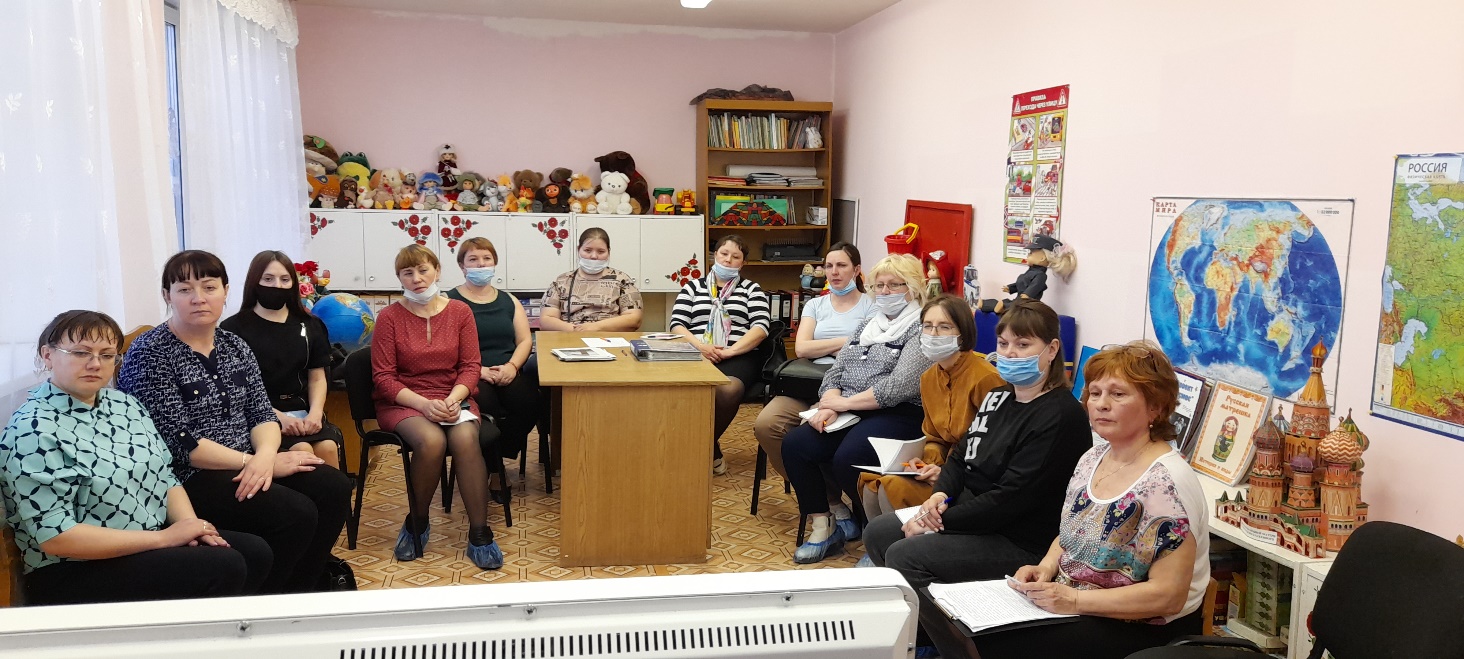 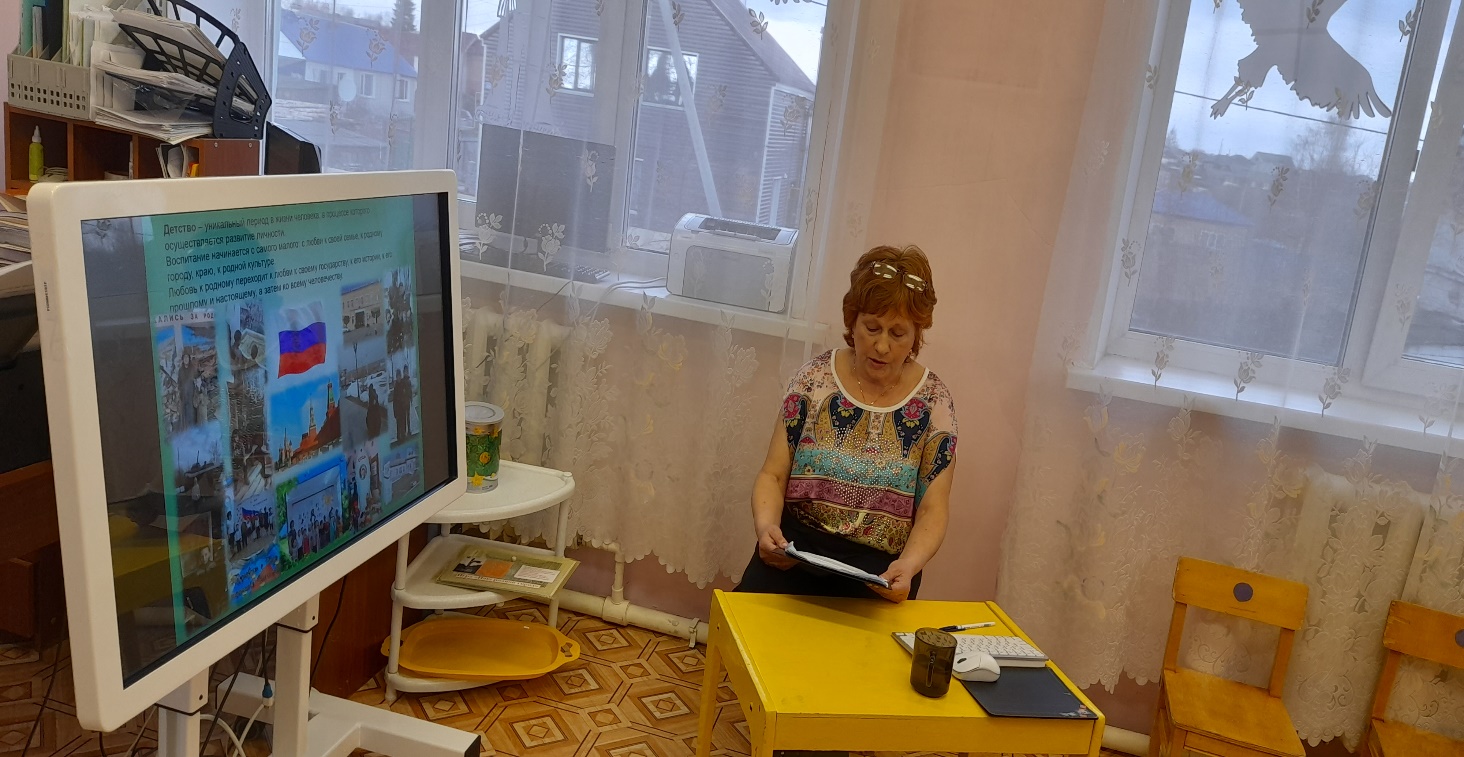 